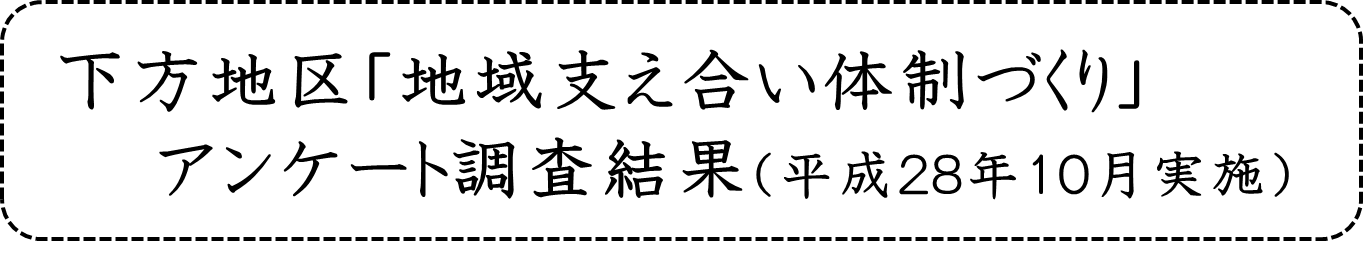 【基本データ】　＜調査数：２７名＞　　　◎　浜里町：１９名、平松町：８名　　　◎　男性：９名、女性：１８名　　　◎　65歳未満：１名、65歳～69歳：１名　　　　　　　　　　　　　70歳～74歳：５名、75歳以上：２０名　　　◎　一軒家：４名、公営住宅：２３名　　　　　　　　〇 公営住宅のうち ➜ １階：１３名、２階：７名、３階：３名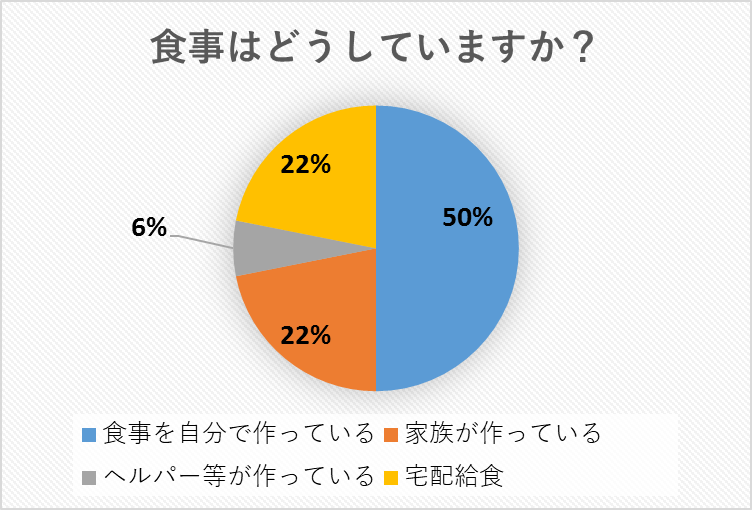 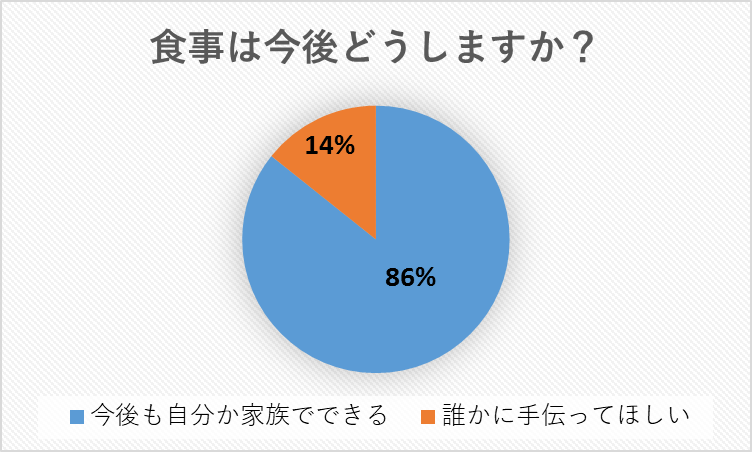 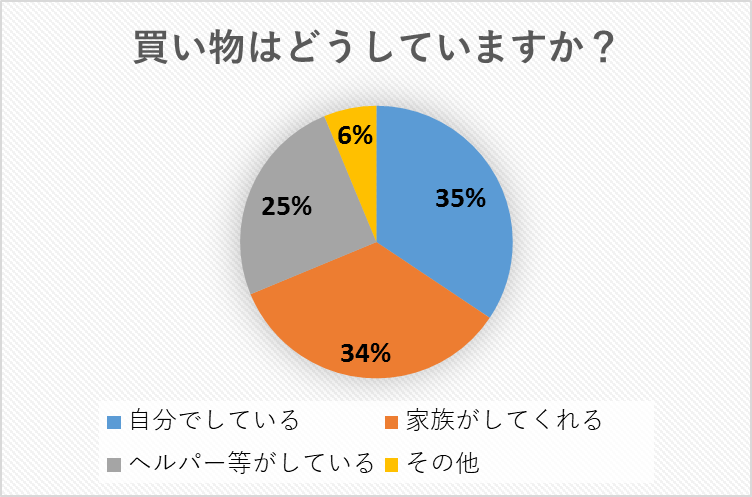 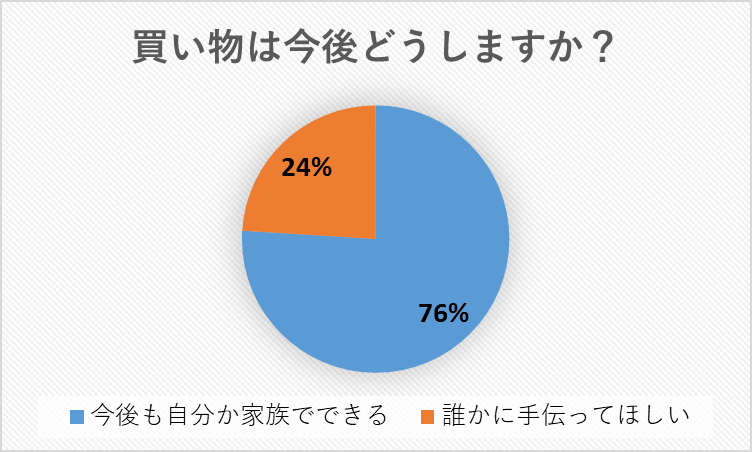 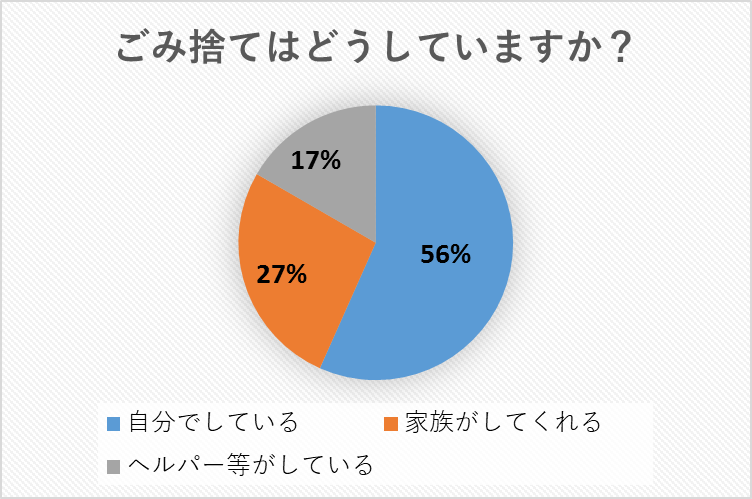 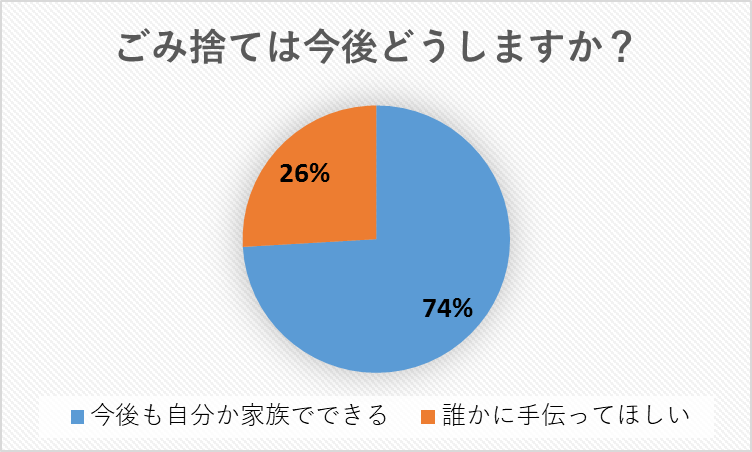 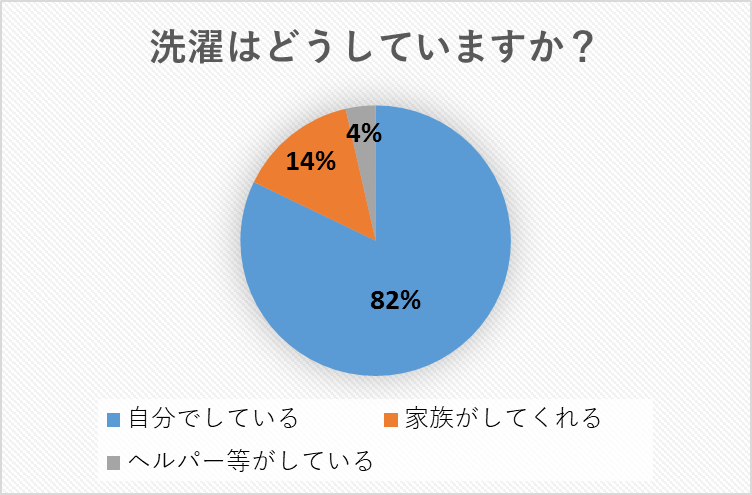 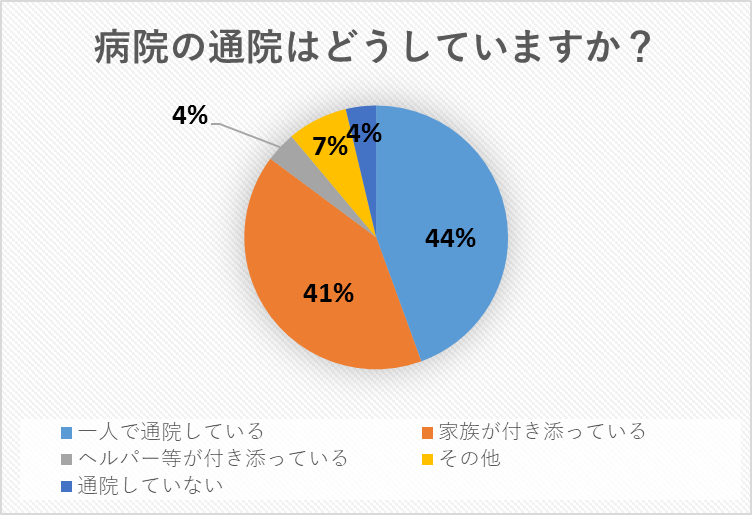 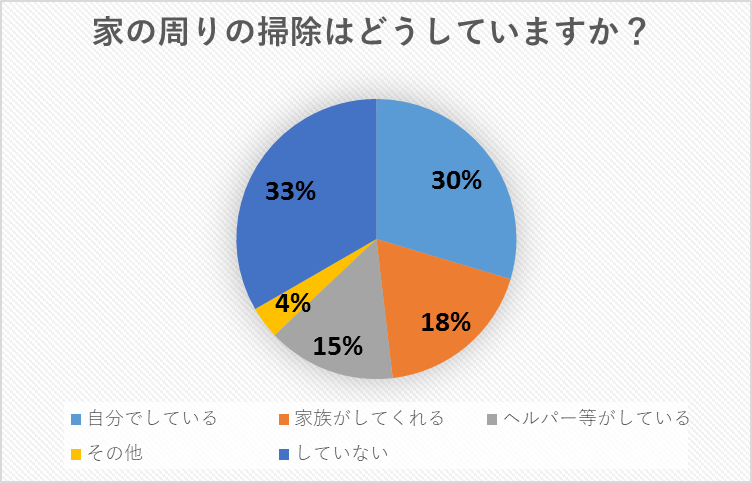 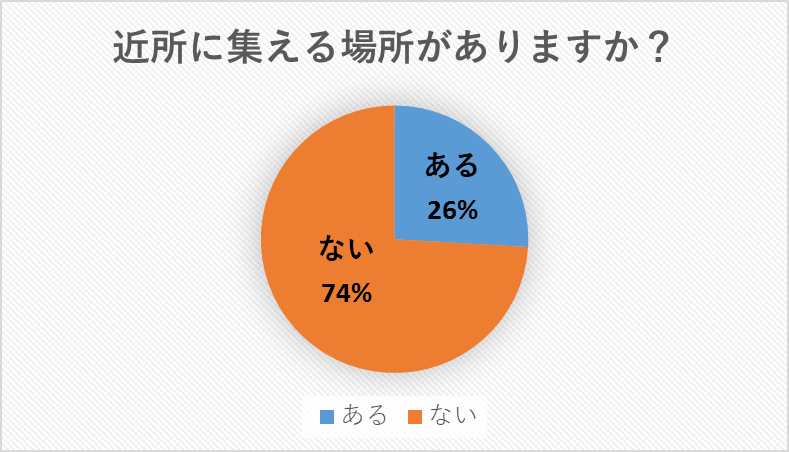 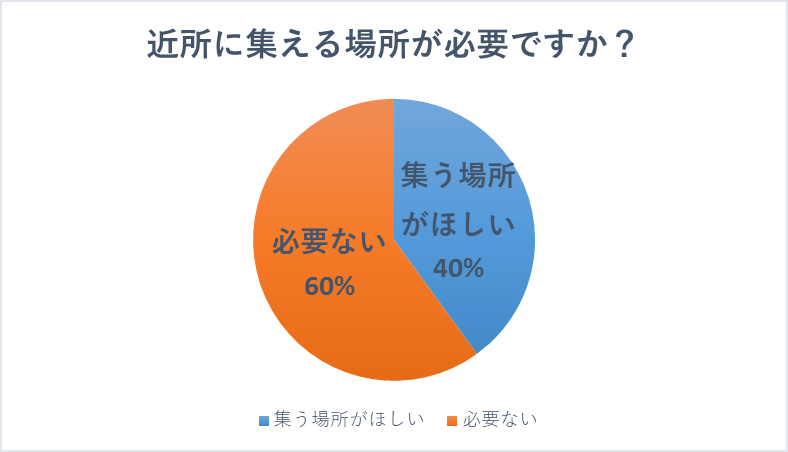 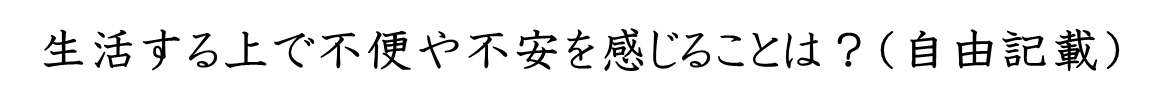 　　【アンケート調査担当者】・　買い物、通院、ゴミ出しに不便を感じている。・　時々買い物で困ることがある・　買い物に行けなくなった。店が遠い・・・２名・　麻痺があるため、調理、布団の出し入れ、大きな買い物等ができない。・　病後のため気軽に出かけられない・　気軽に外出できず困っている。郵便局や買い物に行きたいが行けない。・　一人での生活に不安がある・・・２名・　一人暮らしのため、体調が悪くなっても誰も気づかない・・・２名・　話し相手がおらず寂しい・・・２名・　妻が施設に入所していて寂しい・　災害の時が心配・　階段の昇り降りが大変。エレベーターを設置してほしい。・・・２名・　今のところ問題ない・・・７名❏ 下方地区生活支援コーディネーター　勝村　＜５５－００５０＞❏ 奄美市高齢者福祉課 （担当：上田）　＜５５－１１６５＞❏ 在宅介護支援センター虹の丘 （担当：平井）　＜５４－８９０７＞